Приложение №1ИНВЕСТИЦИОННЫЙ ПАСПОРТмуниципального района «Карабудахкентский район»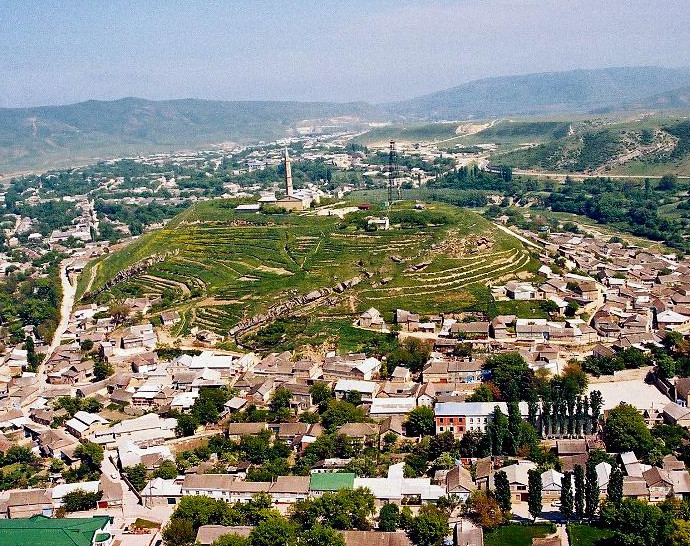 Республика Дагестан, Карабудахкентский район, с. Карабудахкент, 2016 г.СОДЕРЖАНИЕ Характеристика муниципального образованияКарабудахкентский район один из крупнейших районов Дагестана. Он входит в состав территориальной зоны «Прибрежный Дагестан». Карабудахкентский район образован в 1935 году. Карабудахкентский район имеет выгодное экономическое положение. Занимая территорию 142,664 тыс.га., район граничит с городами Махачкала, Каспийск и Избербаш, и районами  Буйнакский, Левашинский, Сергокалинский, Каякентский. Через район проходят Северо-кавказская железная дорога, Федеральная автомобильная дорога «Кавказ», автомобильные дороги республиканского значения «Манас-Сергокала» и «Карабудахкент - Дженгутай», дороги местного значения. Общая протяженность дорог общего пользования составляет более 433 км. Обеспеченность дорогами с твердым покрытием 64,4 %.На территории района расположен аэропорт международного значения Махачкала имени дважды героя Советского союза Амет-Хана Султана. Районным центром является село Карабудахкент, расстояние от райцентра до г. Махачкалы - 42 км. По состоянию на 01.01.2015 года в районе проживают  79161 человек. По национальному составу 65,0% населения – кумыки, 33,0 % - даргинцы, 2% - остальные национальности. На территории района расположено 18 населенных пунктов (села Карабудахкент, Гели, Аданак, Параул, Какашура, Какамахи, Доргели, Манаскент, Зеленоморск, Уллубийаул, Агачаул, Губден, Гурбуки, Джанга, Сираги, Ленинкент, поселки Манас, Ачису), входящих в состав 14 муниципальных образований поселений. Хозяйственная специализация:В структуре валового производства на долю сельского хозяйства приходится более 90 % продукции, а на долю промышленного производства - 10%. Район является одним из крупнейших производителей сельскохозяйственной продукции Республики Дагестан. Сельхозугодия составляют 83,7 тыс. га (58,6% территории). В структуре производства продукции сельского хозяйства более 66% приходится на продукцию животноводства и около 34 % на продукцию растениеводства. Район специализируется на выращивании винограда, зерна, плодов и овощей, крупного и мелкого рогатого скота, птицы. Промышленность района тесно связана с сельхозпроизводством, в районе действует винзавод Манаскентский, а также несколько небольших предприятий, специализирующихся на переработке винограда и розливе виноматериалов, есть предпосылки для интенсивного развития  перерабатывающей промышленности.  Основные показатели социально-экономического развития МР «Карабудахкентский район»Сельское хозяйствоВ Карабудахкентском районе 15324 сельхозпроизводителей, в том числе  14850 единиц личных подсобных хозяйств.Площадь сельскохозяйственных угодий составляет 83,7 тыс. га (58,6% территории), в том числе по категориям земель и их доля в общем объеме с/х угодий приведена ниже:пашня – 28,4тыс. га (33,9 %);многолетние насаждения- 2,3 тыс. га(2,7 %);сенокосы- 2,1тыс. га(2,5 %);пастбища- 49,6 тыс. га(59,3 %).Доля фактически используемых сельскохозяйственных угодий 73,8% в общей площади сельскохозяйственных угодий в 2014 году составила 88%, что на 5% больше,  чем в 2013 году.В общей площади сельхозугодий на долю  орошаемых земель приходится 11,2%.За 2014 год удельный вес прибыльных сельскохозяйственных организаций составил 78,1%, что на 3% больше, чем в предыдущем году. Объем валовой продукции сельского хозяйства за 2014 год составил 2958168,5 тыс. руб.Индекс производства сельхозпродукции составил 113,7% к аналогичному периоду прошлого года.   На душу населения произведено 37,4 тыс. руб. сельхозпродукции. Доля объема продукции сельского хозяйства  в разрезе всех категорий хозяйств составляет: общественные хозяйства- 1,6%, малые предприятия и КФХ –40%, ЛПХ – 58,4%.Объемы производства продукции сельского хозяйства в хозяйствах всех категорий МО «Карабудахкент  район» за 2010-2014 гг. (млн.руб.):РастениеводствоОбъем производства продукции растениеводства за 2014 год составил 1247,1 млн. рублей, его доля в общем объеме валовой продукции -42,2%.За 2014 год в районе произведено: зерна – 28289 тонн, овощей – 10275 тонн, плодов – 3544 тонн, винограда – 8791 тонн, картофеля – 1239 тонн.Объем продукции растениеводства по сравнению с предыдущим годом возрос на 28%.                                                                                         За 2014 год против уровня 2013 года повысилась урожайность винограда – на 0,4% (0,4 ц/га), овощей на 2,4% (5,9 ц/га), зерновых – на 15% (3,9 ц/га) и картофеля – на 39,3% (46 ц/га)  соответственно.Структура используемых посевных площадей сельскохозяйственных культур в хозяйствах всех категорий в муниципальном образовании «Карабудахкентский район»  (тыс. га)ЖивотноводствоОбъем производства продукции животноводства за 2014 год составил 1711 млн. рублей, его доля в общем объеме продукции- 57,8%. Произведено мяса 15072 тонн, молока – 24416 тонн, шерсти – 142 тонны, яиц – 2500 тыс. штук.В 2014 году увеличилась численность поголовья	 КРС, МРС и птицы.	Поголовье КРС возросло на 60 голов и составило 22,84 тыс. голов, МРС  увеличился на 1,7 тыс. голов и составило  64,6 тыс. голов, птицы – на 218,3 тыс. голов и составило 1413,6 тыс. голов.Поголовье скота и птицы в хозяйствах всех категорий в муниципальном образовании «Карабудахкентский район»                                                                                                                     (тыс.гол.)Объем продукции животноводства по сравнению с предыдущим годом вырос на 105,1%.За 2014 год:средний удой от 1 коровы составил 2691 кг молока (2013 год -22633 кг),средняя яйценоскость  кур -   272 штук (265 шт.),средний настриг шерсти от 1 овцы - 2,6 кг (2,4 кг.),выход приплода на 100 коров   - 91 телят (89 телят),выход приплода на 100 овцематок   - 99 ягнят (98 ягнят).Общий объем государственной поддержки сельскохозяйственного производства составил 70952 тыс. руб., в том числе в растениеводстве – 13106,1 тыс. руб., в животноводстве – 24070 поддержка начинающим фермерам – 16830 тыс. руб., процентное возмещение кредитных ресурсов юридическим лицам и ЛПХ – 5145,9 тыс. руб., не связанная программа по растениеводству – 3150 тыс. руб., гранты на развитие семейных животноводческих ферм - 8650 тыс. руб.ПромышленностьВ районе зарегистрировано 18 промышленных предприятий, из них фактически действующих 4, наиболее крупное из них – ОАО «Карабудахкентское ДЭП №17». За 2014 год  объем промышленной продукции по району составил 479,3 млн. рублей, что больше уровня 2013 года на 104 млн. рублей.Объем отгруженных товаров собственного производства, выполненных работ и услуг предприятиями промышленности составил за 2014 год 479375 тыс. руб. На душу населения района приходится 6122 руб. отгруженной продукции.ТранспортПротяженность автомобильных дорог по району составляет 784,9 км, из них федерального значения – 58 км, республиканского значения – 102 км, местного значения – 624,9 км.Автомобильные дороги общего пользования местного значения полностью на всей протяженности района с твердым покрытием. В 2014 году на строительство и ремонт автомобильных дорог выделено 1222764 тыс. рублей (осуществлялось строительство и реконструкция федеральной автодороги).Предоставление транспортных услуг осуществляется пассажирским и грузовым транспортом и индивидуальными предпринимателями.Грузооборот за 2014 год составил 5442 тыс. тонн-км, это на 5,1% больше  уровня предыдущего года, пассажирооборот возрос на 4,9% и составил 6312 тыс. пасс-км. Населенных пунктов, не имеющих регулярного автобусного сообщения с административным центром, нет.Малое предпринимательствоВ районе зарегистрировано 2319 единиц субъектов малого предпринимательства, в том числе 586 единиц малых предприятий (в 2013 году - 582 единиц), 1733 единицы индивидуальных предпринимателей (в 2013 году  - 1757 единиц).За 2014 год оборот субъектов малого предпринимательства составил  3578873 тыс. руб., в том числе оборот индивидуальных предпринимателей – 219856 тыс. руб. Объем налоговых поступлений от субъектов малого предпринимательства  в  2014 году составил 98016 тыс. рублей и что на 1160 тыс. рублей больше,  чем в  предыдущем году (прирост – 1,2%). Численность занятых в малом предпринимательстве, включая совместителей и лиц, работающих по договорам гражданско-правового характера, в 2014 году составила 8182 чел.Число субъектов малого предпринимательства на 10 тыс. чел. составляет 297,3 единиц.Администрацией района принята  целевая программа «Развитие малого и среднего  предпринимательства на территории муниципального  образования «Карабудахкентский район»  на 2014-2016 годы». В целях реализации программы создан фонд микрофинансирования развития малого и среднего предпринимательства. Привлечение инвестицийОбъем инвестиций в основной капитал за счет всех источников финансирования в 2014 году составил 4883,4 млн.руб. В расчете на одного жителя объем инвестиций составил 62,3 тыс.руб. (по республике – 71,1 тыс.руб.). По итогам 2014 года по показателю «Объем инвестиций в основной капитал» выполнение установленного плана составило 176%.Реализованные в 2014 году инвестиционные проекты:Федеральная дорога – 915,5 млн. руб. Республиканская инвестиционная программа – 23 млн. руб.Республиканская инвестиционная программа (дороги) – 23 млн. руб. Районная инвестиционная программа – 20,7 млн. руб. Завод строительных материалов – 1319 млн. руб.Индивидуальное жилищное строительство – 427,5 млн. руб.Строительство цементного завода «Дагцемком» - 136 млн. руб.  ФинансыЗа 2014 год общие доходы местного бюджета  составили 1101746,5 тыс. руб., в том числе  финансовая помощь из республиканского бюджета – 860838,6 тыс. руб. Доходы консолидированного бюджета муниципального образования  на душу населения составили 14,1 тыс. рублей. Удельный вес налоговых и неналоговых доходов в общем объеме доходов составил 21,8%. В местный бюджет за 2014 год поступило 240503,3 тыс. рублей налоговых и неналоговых доходов. Установленный план по поступлению налоговых  и неналоговых доходов в местный бюджет выполнен на 126% за счет неналоговых доходов, в том числе НДФЛ –  на 114%, ЕСХН – на 132%, ЕНВД – на 94%, земельный налог – на 99%, налог на имущество физических лиц – на 100%, неналоговые доходы – на 164%, госпошлина- 103%.Поступление налоговых  и неналоговых доходов и сборов  в бюджеты  всех уровней  по району за 2014 год  составило 242,1 млн. рублей, что на 141,3 млн. рублей  больше уровня 2013 года. Доля  налоговых и неналоговых доходов местного бюджета  в общем объеме доходов консолидированного бюджета района по исполнению полномочий района составила 66%. Дотационность бюджета составила 34%.Работа по обеспечению поступления налоговых и неналоговых доходов, являющихся доходными источниками бюджета района, находится на постоянном контроле Главы района. Принимаются меры к администрациям муниципальных образований поселений, не выполняющих плановые задания по сбору налогов, эта работа широко освещается в районной газете и на телевидении. В рамках реализации приоритетного проекта Президента РД «Обеление экономики» улучшения работы по обеспечению налоговых поступлений в бюджетную систему и развития налогооблагаемой базы формированы оперативно-мобильные группы. Утвержден план график по исполнению плана мероприятий по реализации приоритетного проекта Президента РД «Обеление экономики», улучшена работа по обеспечению налоговых поступлений в бюджетную систему и развития налогооблагаемой базы.В рамках работы по определению реальной налогооблагаемой базы района по каждому виду налогов  проведено уточнение  налогооблагаемой базы. Созданной в районе комиссией ежеквартально проводятся проверки на рынках и других субъектах малого предпринимательства с целью выявления лиц, занимающихся предпринимательской деятельностью без соответствующей регистрации. ОбразованиеВ районе действуют 29  общеобразовательных учреждений, из них находящихся в аварийном состоянии- 1,  требующих капитального ремонта-7 ед.Совокупная мощность всех  образовательных  учреждений района составляет 9269 ученических мест. В соответствии с действующими нормативами необходимо 11957 ученических мест.Динамика основных показателей развития образования в муниципальном образовании «Карабудахкентский район»В образовательных учреждениях обучаются 12340 учащихся. Соответственно доля учащихся в образовательных учреждениях района,  занимающихся в первую смену, в 2014 году составила 66,7%.Удельный вес лиц,  сдавших единый государственный экзамен в 2014 году, от числа выпускников муниципальных учреждений, участвовавших в едином государственном экзамене, составил 70% (по РД – 70%).Численность учащихся, приходящихся на одного работающего в муниципальных общеобразовательных учреждениях, составляет 5,7 человека, в том числе на одного учителя -  8 чел.Средняя наполняемость классов 19 чел.В районе функционируют 22 дошкольных образовательных учреждений.В соответствии с действующими нормами необходимо 7500 мест дошкольных учреждениях.В настоящее время посещают дошкольные образовательные  учреждения 2378 детей, в очереди стоят 1900детей.ЗдравоохранениеВ районе 18 учреждений здравоохранения, в том числе 5 больничных учреждений мощностью 225 коек, 8 амбулаторных учреждений мощностью  790 посещений в смену.Динамика основных показателей развития здравоохранения в муниципальном образовании «Карабудахкентский  район»В муниципальных учреждениях здравоохранения создано 225 коек.На 10 тыс. населения района приходится 28,73 коек.В районе работают 147 врачей и 342 среднего медицинского персонала.Обеспеченность врачами -18,8, средним медицинским персоналом -  43,84. Уровень жизни населенияСреднемесячные денежные доходы на душу населения возросли с  9319 рублей в 2013 году  до 10150,7 рублей в 2014 году, что составляет 43,2% от среднереспубликанского показателя (по  РД – 23496 рублей).В целом по району среднемесячная номинальная начисленная заработная плата работников в отчетном году составила 15431,3 рублей, что составляет 79,7% от среднереспубликанского показателя (по РД – 19359,2 рублей).КультураНа территории района расположено 34 учреждения культуры, в том числе -17 общедоступных библиотек, 17 - учреждений культурно-досугового типа, 1 –Районный центр традиционной культуры  и 1 - отдел библиотечного обслуживания.Труд и занятостьУровень зарегистрированной безработицы в 2014 году составил 0,75% (в %  к ЭАН).В 2014 году в районе создано 1567 рабочих мест. Планируется создание в 2015-2018 годах по инвестиционным проектам до 500 новых рабочих мест.Сохранению занятости населения способствовало увеличение количества групп в детских садах, увеличение класс-комплектов в школах,  привлечение работников для строительства объектов федеральной и  республиканской  инвестиционных программ, а также развитие малого предпринимательства.Демографическая ситуацияПо состоянию на 01.01.2015 года в районе проживают  79161 человек. По национальному составу 65,0% населения – кумыки, 33,0 % - даргинцы, 2% - остальные национальности.В 2014 году число родившихся за год составило 2045 чел., число умерших за год составило 443 чел.Миграционный прирост населения составил 334 чел. СвязьМонтированная емкость телефонных станций составляет 900 номеров,  том числе используемая - 344 номеров. Число телефонных аппаратов стационарной телефонной сети общего пользования – всего 344 штук, в том числе домашних 170 штук.Жилищно-коммунальное хозяйствоЦелью развития сферы ЖКХ на территории МО «Карабудахкентский район» является реформирование системы жилищно-коммунального хозяйства для обеспечения более комфортных условий проживания, предоставления качественных и доступных услуг населению.Сфера ЖКХ в МО «Карабудахкентский район», хотя и характеризуется постепенным развитием, имеет ряд проблем, тормозящих развитие данной сферы. Развитие сферы ЖКХ в районе характеризуется положительным трендом размера жилищного фонда, площади жилья, приходящегося на одного человека, ростом процента обеспеченности населения газом, теплом, водопроводными сетями и сетями водоотведения, наличием готовых к реализации проектов по реконструкции и модернизации инженерных систем.Жилищный фонд района относительно хорошо обеспечен такими объектами коммунальной инфраструктуры, как природный газ и отопление.Ввод в действие жилых домов в муниципальном образовании «Карабудахкентский район»                                                                                                      (тыс. кв. м)Общая площадь жилищного фонда района за 2014 год составила 1676 тыс.м2. Средняя обеспеченность населения жильем по району составляет 21,5 кв. м2 на 1 жителя района.В последние годы все жилье построено населением за счет собственных средств. III. Социально-экономический потенциал муниципального образованияЗемельные ресурсыЗемельный фонд Карабудахкентского района составляют земли, находящиеся в административных границах района, и равен 142664 га.Распределение земельного фонда Карабудахкентского района  по категориям земель (на 1 января 2015 года)                                                                                                            (га)В структуре земельного фонда Карабудахкентского района земли сельскохозяйственного назначения составляют 71,1%, в то время как по республике в целом – 86,6%;  земли лесного фонда – 18,7, в то время как в среднем по республике – 8,6.Рекреационные землиПобережье Каспийского моряВодные ресурсыВодные ресурсы Карабудахкентского района представлены поверхностными и подземными водами.Поверхностные воды. Реки – это важнейший источник орошения, водоснабжения и рыболовства.Главнейшие из них – Губденозень, Манасозень, Параулозень, Ачису, Джангакулачай, Пулеувла, Георга.  Речная сеть сгущается многочисленными ручьями. Оросительный канал им. Октябрьской революцииВодные ресурсы пополняются также озерами Большие и Малые Турали.Все реки района резко увеличивают свой сток с марта по июнь месяцы. В этот период проходит от 30 до 60 % годового объёма стока на всех реках. Воды практически всех рек используются для водоснабжения.Воды в реках, в общем, характеризуются как гидрокарбонатные, среднеминерализованные (минерализация до 300-400 мг/л). Источники питьевой воды: с.Карабудахкент – «Бекенез»                                                  с.Какашура – «Хурса»                                               с.Губден – «Ванаши»                                               с.Гели – «Булак баш»Подземные воды. Прогнозные ресурсы пресных подземных вод по району составляют 56 тыс.м3/сут., из них 47,8 тыс.м3/сут. являются утвержденными. Артезианские воды  залегают на глубине 200-800 м.На глубинах от 1300 до 5000 м распространены термальные и минерально-термальные воды. В прибрежной части распространены йодо-бромные воды с минерализацией – 45-80 г/л, на остальной части территории – воды различного состава с минерализацией 1,0-27,8 г/л.Минерально-сырьевые ресурсыМинерально-сырьевые ресурсы Карабудахкентского района представлены красящими глинами, известняками, стекольными песками. По результатам проведенных поисково-разведочных работ в районе разведано 6 месторождений названных полезных ископаемых.  Красящие глины используются для изготовления красок и красящих веществ. В районе разведано одно месторождение красящих глин вблизи курорта Талги. Известняки служат сырьем для получения цемента, извести. В районе разведаны три месторождения известняков: вблизи сел Гели, Манас и в 5 км от г. Каспийск.Все месторождения разрабатываются.Стекольные пески используются в стекольной промышленности. Район располагает двумя месторождениями стекольных песков высокого качества, расположенных вблизи сел Ачи и Карабудахкент.Месторождения разрабатываются.Полезные ископаемыеГаз - Дмитровское месторождение.Нефть - Дмитровское месторождение.Песок кварцевый – с.Гели, с.Гурбуки.Песок строительный – берег Каспийского моря.Глина – в районе границ г.Каспийска.Гравий – с.Карабудахкент, с.Гурбуки.Бутовый камень – с.Кака-махи, с.Губден, с.Гели (известняк)  Лесные ресурсы	Леса выполняют в основном природоохранные функции. Ценные породы леса используются (или могут использоваться) как поделочная древесина в мебельной промышленности.Охотничьи ресурсыПостановлением Правительства РД № 136 от 10.12.96 года за Дагохотрыболовобществом было перезакреплено 37 охотничьих хозяйств общей площадью 1023,3 тыс.га. сроком до 2021 года. Общество имеет  долгосрочную лицензию на пользование объектами животного мира на вышеуказанных территориях. Энергетические ресурсыЭлектричество: подстанция «Рассвет-110», «Гурбуки-35», «Карабудахкент-35», «Махачкала-330» - поступающая мощность 330,110,35.Газопровод М-1200 «Грозный-Моздок-Казимагомед»Нефтепровод «Грозный-Баку»Трудовые ресурсы и их использованиеЧисленность трудовых ресурсов Карабудахкентского района в 2014 году составила 44,5 тыс. чел., или 56,8% от общей численности населения района.За краткосрочный период 2013-2014 гг. численность трудовых ресурсов района увеличилась на 3677 чел. или на 8,99%.Численность экономически активного населения (ЭАН) в 2014 г. составила 36,3 тыс. чел. За краткосрочный период 2013-2014 гг. численность ЭАН увеличилась на 747 чел. или на 2,1%.Численность занятых в экономике района в 2014 г. составила 31,6 тыс. чел. или 71% общей численности трудовых ресурсов Карабудахкентского района.Анализ отраслевой структуры занятых в экономике Карабудахкентского района указывает на:относительно высокую долю занятых в сельском хозяйстве (с учетом занятых в личном подсобном хозяйстве);относительно высокую долю занятых в бюджетной сфере (государственном управлении, образовании и здравоохранении). Отраслевая структура численности занятых в экономике( тыс.чел.)IV. Инвестиционные проекты в реальном секторе экономики, реализуемые на территории муниципального образованияИнвестиционные проекты:Строительство Цементного завода.  Выделен земельный участок площадью 150га.Средства, привлеченные на реализацию проекта, составят 16063 млн. руб.Проектируемый объем производства цемента - 1,8 млн. тонн в год.Количество создаваемых новых рабочих мест - до 500 чел.Строительство блока теплиц на площади – 4,2 га СПК «колхоз Дагагротех» с привлечением финансовых средств в сумме 781,7 млн.руб. строительство планируется завершить в 2018 году. До 2018 года СПК «Дагагротех» планирует завершить два овощехранилища на 10 тыс.тонн каждый. Планируется создание 70 рабочих мест.Строительство двух птицеферм по 700 м2 ИП Нурутдинова Ирисбат П. с привлечением финансовых средств в сумме 50 млн.руб. в районе с. Какашура. Планируется создание 20 рабочих мест.Строительство типовых теплиц КФХ «Агро-Каспий» с привлечением финансовых средств в сумме 30 млн.руб. в районе с. Уллубийаул. Планируется создать 80 рабочих мест.V.  Основные направления развития  муниципального образованияАдминистрацией МР «Карабудахкентский район» определены приоритеты в решении вопросов местного значения:Сельское хозяйство- создание условий для расширенного воспроизводства продукции сельского хозяйства в категориях  хозяйств всех форм собственности;- развитие производственного потенциала, ориентация на адресную поддержку и стимулирование производства в тех категориях хозяйств, от которых можно получить быстрый и значимый результат, привлечение инвесторов;- обновление машинно-тракторного парка и технологического оборудования в сельском хозяйстве;- развитие и поддержка личных подсобных и крестьянских (фермерских) хозяйств;- формирование кадрового потенциала в сельскохозяйственном секторе; - развитие садоводства интенсивного типа; - увеличить производство мяса птицы в отрасли птицеводства; - увеличить объем производства винограда в отрасли виноградарства;  - приобрести для развития племенного животноводства 800 голов племенного скота на сумму 64000 тыс. руб.Промышленность-развитие цементной промышленности путем строительства в 2015 - 2018 годах цементного завода, мощностью 1800 тыс. тонн в год;-увеличение добычи строительного сырья на разрабатываемых карьерах по добыче сырья в местности «Уйташ», с. Карабудахкент, с.Уллубийаул, п.Ачису, с.Гели, с.Какашура, с.Губден;-разведка новых месторождений и внедрение современных технологий при разработке действующих месторождений стекольного песка (1700 тыс. тонн), бутового камня (15600,0 тыс. м3), керамзитовой глины (8081 тыс. м3), глины и суглинка для производства керамических и облицовочных плиток (20,5 тыс. м3), пильного известняка (2,2 тыс. м3) и щебеночной смеси (10,4 тыс. м3);-развитие перерабатывающей промышленности с созданием в 2014-2015  годах мощностей:по переработке винограда на вино и виноградный сок более 5тыс. тонн; по приему и переработке молока 23тыс. тонн;по приему, забою и переработке мяса более 10 тыс. тонн;по приему и производству плодово-ягодной и овощной консервной продукции более 6 тыс. тонн.Привлечение инвестицийВ соответствии с приоритетными проектами Президента Республики Дагестан «Новая индустриализация», «Создание точек роста», «Инвестиции в Дагестан», «Эффективный агропромышленный комплекс» выделены земельные участки под строительство инвестиционных проектов таких как: - строительство Цементного завода.  Выделен земельный участок площадью 150га.- Строительство плодоовощебазы СПК «Колхоз Дагагротех».- Строительство Ростехнопарка. ТранспортПродолжение строительства и реконструкции автомобильной дороги федерального значения.Малое предпринимательство- развитие микрофинансирования субъектов малого и среднего предпринимательства;- создание бизнес - инкубаторов для поддержки индивидуальных предпринимателей на начальном этапе их развития в  Карабудахкентском районе;- обеспечение конкурентоспособности   субъектов малого и среднего предпринимательства, развитие инновационного предпринимательства;- вовлечение широких слоев населения в предпринимательскую деятельность.Обеспечение жильем и ввод жилья- увеличение объемов производства строительных материалов.- развитие массового жилищного строительства;- государственная поддержка спроса на рынке жилья;- повышение качества жилищного фонда, жилищных и коммунальных услуг.Муниципальные финансы- увеличение собственных доходов бюджета муниципального образования, проведение работы по выявлению дополнительных источников доходов бюджета;- рост доходов от использования муниципального имущества и земель сельскохозяйственного назначения;- повышение эффективности бюджетных расходов;- переход на программный метод формирования бюджета;- оптимизация сети муниципальных учреждений;- оптимизация расходов бюджета района через контрактную систему закупок;- актуализация налогооблагаемой базы района;- мобилизация доходного потенциала  бюджета района.Потребительский рынок-создание условий  для организации розничных и оптовых рынков;-организация и проведение с/х ярмарок, в целях обеспечения населения района продукцией по доступным ценам.Образование- повышение качества общего образования;- повышение кадровой оснащенности образовательных учреждений;- реализация приоритетного национального проекта «Образование» во всех общеобразовательных учреждениях  Карабудахкентского района. Создание материально-технических условий для обеспечения качества образования Реализация национальной инициативы «Наша новая школа»;- развитие доступности и повышение качества дошкольного образования. Внедрение федеральных государственных требований (ФГТ) в детские образовательные учреждения Карабудахкентского района;- внедрение федеральных государственных образовательных стандартов в общеобразовательных учреждениях Карабудахкентского района (до 2021 года);- внедрение в общеобразовательных учреждениях Карабудахкентского района информационно-коммуникационных технологий, развитие использования сети Интернет;- дальнейшее развитие системы поиска и выявление одаренности у детей. Создание банка данных одаренных детей всех образовательных учреждениях по направлениям согласно специализации;- создание районного центра по развитию одаренных детей;- повышение профессионального уровня руководителей, педагогов школ через соответствующие курсы;- создание районной базы данных сети образовательных учреждений, реализующих профильное обучение III- ступени общего образования;- дальнейшее распространение профильного и предпрофильного обучения в образовательных учреждениях района;- повышение уровня подготовленности выпускников 9-х и 11-х классов к сдаче ЕГЭ и ГИА;- использование интернет-тестов по учебным дисциплинам в режиме On-Line;- контроль соблюдения требований по охране здоровья обучающихся, эффективности использования спортивных объектов в образовательных учреждениях района, усиление  физической подготовки учащихся.Здравоохранение- укрепление материально-технической базы лечебных учреждений района, эффективное использование медицинского оборудования;- укомплектование лечебных учреждений необходимыми кадрами врачей и среднего медицинского персонала, повышение их профессиональной квалификации;- обеспечение доступности качественной квалифицированной лечебно-профилактической помощи; - повышение доступности, объемов и качества медицинской помощи, развитие профилактического направления медицинской помощи в комплексе мер по охране здоровья населения; профилактика заболеваний и формирования здорового образа жизни;- продолжение внедрения стандартов диагностики, лечения и реабилитации;- развитие первичной медико-санитарной помощи, укрепление диагностической службы первичного звена здравоохранения и материально технической базы;- развитие системы информатизации и здравоохранении, применения телемедицинских технологий в процессе оказания медицинской помощи;- дальнейшая стабилизация заболеваемости, снижение уровня инвалидности, смертности от социально значимых и инфекционных заболеваний, от дорожно-транспортных происшествий;- повышение кадрового потенциала, профессионального уровня специалистов, усиление профессиональной и экономической мотивации медицинских работников к повышению качества и эффективности медицинской помощи;- развитие современных медицинских технологий и расширение их доступности;- полное обеспечение лиц,    имеющих право на набор социальных услуг, дополнительными лекарственными препаратами;- развитие перинатальной медицины в качестве стратегического направления совершенствования помощи матерям и детям, профилактики репродуктивных потерь и младенческой смертности.Физическая культура и спорт- строительство (реконструкция) специализированных спортивных залов, игровых площадок и плавательных бассейнов;- увеличение удельного веса населения, систематически занимающиеся физкультурой и спортом, не менее чем на 15 %.Культура- сохранение и развитие учреждений культуры;- создание творческих коллективов;- выявление и поддержка талантливых, одаренных детей и подростков;- поддержка детских библиотек;- системное осуществление мероприятий по подготовке и переподготовке специалистов учреждений культуры;- поиск новых форм и методов по созданию условий обеспечения жителей услугами культуры;- обновление, укрепление и развитие материально технической базы культурных учреждений.Труд и занятость-создание новых постоянных рабочих мест, в том числе в производственной сфере, в социальной сфере;- создание условий для привлечения незанятого населения в сферу предпринимательства;- повышение эффективности системы на рынке труда;- расширение занятости населения в секторе инноваций и сферы услуг;- вовлечение в трудовой процесс лиц старше трудоспособного возраста, инвалидов с целью их социальной адаптации;- создание благоприятных условий труда.ЖКХ Электро-, тепло-, газо- и водоснабжение населения, водоотведениеПроведение модернизации и замены устаревшего и отработавшего установленные сроки эксплуатации технологического оборудования этой сферы.Демография, уровень жизни- создание социально-экономических условий, благоприятных для рождения, содержания и воспитания нескольких детей, включая условия для самореализации молодежи, а также возможность обеспечить семью соответствующими жилищными условиями.- повышение материального благосостояния, уровня и качества жизни населения. - решение проблем социально незащищенных граждан, снижение численности нуждающихся в социальной поддержке.- стабилизация ситуации в сфере занятости населения.Молодежная политика	- рассмотрение формирования студенческих отрядов (строительные, аграрные, педагогические) из числа активной молодежи на период летних каникул для работы, предложенной МООО «Российские студенческие отряды»;	- проведение с молодежью профориентационных мероприятий по самоопределению (диагностика, уроки в игровой форме, открытые уроки с работодателями, экскурсии на предприятия).VI. Основные цели и задачи реализации Инвестиционного паспортаОсновные цели реализации инвестиционной политики Карабудахкентского района  достигаются путем решения следующих основных задач:В сельском хозяйствеЦели:1. Обеспечение устойчивого роста производства сельскохозяйственной продукции.2. Финансовое оздоровление и реформирование неплатежеспособных сельскохозяйственных предприятий.4. Содействие развитию личных подсобных и крестьянских (фермерских) хозяйств, как одного из источников поступления сырья и продовольствия на рынок и обеспечения занятости на селе.5. Обновление машинно-тракторного парка и технологического оборудования в сельском хозяйстве.8. Создание необходимых условий для устойчивого и  эффективного функционирования агропромышленного комплекса МР «Карабудахкентский район»  и более благоприятных условий для инвестиционной и производственной деятельности;9. Повышение  рентабельности и конкурентоспособности производимой продукции;10. Удовлетворение потребностей населения в продуктах питания;11. Повышение занятости и доходов жителей МР «Карабудахкентский район» и создание благоприятных условий для их жизнедеятельности.Задачи:1. Создание необходимых условий для развития сельскохозяйственного производства во всех категориях хозяйств.2. Реструктуризация кредиторской задолженности сельскохозяйственных предприятий.3. Реализация комплекса агротехнических и иных мер, обеспечивающих рост производства основных видов продукции растениеводства.4. Изменение структуры кормовых площадей по видам сельскохозяйственных культур.5. Повышение уровня заработной платы в зависимости от конечных финансовых результатов работы производственных подразделений.6. Создание необходимых условий для наращивания производства животноводческой продукции, повышения качества кормов.7. Увеличение производства сельскохозяйственной продукции в личных подсобных хозяйствах и крестьянских (фермерских) хозяйствах.8. Эффективное использование механизма лизинга и других финансово-кредитных механизмов для обновления материально-технической базы сельхозпредприятий, крестьянских (фермерских) и личных подсобных хозяйств, в целях повышения обеспеченности тракторами, комбайнами и другой техникой.9. Обеспечение сельскохозяйственного производства квалифицированными кадрами специалистов и рабочих и закрепление их на селе.10. Разработка, принятие и реализация районной Программы «Развитие отраслей сельскохозяйственного производства в Карабудахкентском районе на 2015-2018 годы».11. Ускоренное развитие производства основных видов продукции растениеводства и животноводства в   МР «Карабудахкентский район», уменьшение зависимости от завоза из других регионов мяса, молока, картофеля и других сельскохозяйственных продуктов, а также повышение рентабельности и конкурентоспособности производимой продукции;12. Стимулирование развития малых форм хозяйствования в АПК района;13. Проведение организационно - экономических мероприятий, направленных на финансовое оздоровление отрасли;14. Создание условий для сохранения и восстановления плодородия почв, стимулирование эффективного использования земель сельскохозяйственного назначения;15. Обеспечение сельхозтоваропроизводителей высококачественными семенами сельскохозяйственных культур;16. Сохранение поголовья скота и его расширенное воспроизводство путем частичной компенсации затрат, перевод в разряд племенных репродукторов хозяйств, выполняющих условия для данного перевода;17. Обеспечение процесса внедрения и освоения современных энергосберегающих технологий, комплекса машин, техники и оборудования в растениеводстве и в животноводстве, пополнение выбывающей техники;В промышленностиЦель: Формирование эффективного, динамично развивающегося промышленного производства на базе имеющегося производственного, ресурсного и трудового потенциала муниципального образования для повышения налогооблагаемой базы и создания дополнительных рабочих мест.Задачи:1. Формирование экономических условий, обеспечивающих эффективное развитие промышленных предприятий.2. Техническое перевооружение и модернизация действующих производств, внедрение новых технологий, повышающих конкурентоспособность продукции.3. Создание благоприятного инвестиционного климата с целью привлечения инвестиций в развитие промышленности района с использованием форм государственной поддержки.4. Создание благоприятного климата для развития новых производств, малого бизнеса в сфере производства промышленной продукции муниципального образования.5. Повышение уровня менеджмента во всех хозяйствующих субъектах. В области транспорта и дорожного хозяйства Цели:1. Повышение доступности транспортных услуг.2. Удовлетворение потребности населения и организаций в различных видах связи.Задачи:1. Содержание, ремонт и строительство автомобильных дорог общего пользования между населенными пунктами. Поддержание в рабочем состоянии дорожной сети.2. Создание условий для предоставления транспортных услуг населению и организация транспортного обслуживания населения между поселениями района.В малом предпринимательствеЦель: Создание благоприятных условий для развития малого предпринимательства, увеличения на его основе налоговых доходов бюджета муниципального района, а также городского и сельских поселений, повышение занятости. Задачи:1. Оказание поддержки развитию субъектов малого предпринимательства;2. Оказание содействия развитию системы кредитования малого бизнеса;3. Развитие системы социального партнерства между субъектами малого предпринимательства и администрацией муниципального района;4. Информационная, методическая и организационная поддержка населения и представителей малого предпринимательства по проблемам развития малого бизнеса.5. Реализация действующей  районной Программы по поддержке и развитию малого   предпринимательства  в Карабудахкентском районе на среднесрочную перспективу.В области муниципальных финансов:Цели: 1. Обеспечение роста собственных доходов бюджета поселения.2. Повышение эффективности бюджетных расходов. Задачи:1. Создание условий для повышения налогового потенциала территории.2. Разработка и осуществление комплекса мероприятий по увеличению собираемости налогов, поступающих в бюджет района.В целях обеспечения полноты и своевременности поступления доходов в бюджет района необходимо организовать контроль за плательщиками единого налога на вмененный доход для отдельных видов деятельности в сфере розничной торговли и обслуживания населения; оказывать помощь поселениям по взиманию арендной платы за земли, находящиеся в государственной собственности, до разграничения государственной собственности на землю.Необходимо принимать действенные меры по взысканию недоимки по местным налогам и налогам по специальным режимам, что позволит направить средства на погашение кредиторской задолженности.Для снижения кредиторской задолженности необходимо провести инвентаризацию и списание задолженности с истекшим сроком исковой давности. 3. Увеличение неналоговых доходов бюджета за счет повышения эффективности использования муниципального имущества.4. Проведение мероприятий по выявлению незарегистрированных объектов недвижимости, принадлежащих физическим лицам, содействие их регистрации и уплате налога на имущество физических лиц.5. Совершенствование среднесрочного финансового планирования.6. Разработка и выполнение плана мероприятий по реализации концепции реформирования муниципальных финансов.7. Проведение работы по оптимизации бюджетных расходов, в том числе сети бюджетных учреждений и контингента, по эффективному расходованию бюджетных средств, ориентация их на достижение конечных социально-экономических результатов.8. Сокращение расходов бюджета путем расширения использования муниципального заказа.9. Разработка нормативного акта, устанавливающего состав бюджетов действующих и принимаемых обязательств, порядок и методику определения их объемов.В области образования:Цель: Обеспечение доступности получения качественного образования.Задачи:1. Совершенствование сети общеобразовательных учреждений и детских дошкольных учреждений.2. Пополнение материально-технической базы школ, детских дошкольных учреждений. 3. Повышение качества образования, совершенствование воспитательных процессов.4. Реализация приоритетного национального проекта «Образование» на территории района.5. Реализация районной Программы развития образования на 2015-2018 годы.6. Организация досуговой деятельности школьников. 7.  Совершенствование содержания  и технологий дошкольного и общего образования, вариативных форм  предшкольной подготовки детей в возрасте  5-6 лет с целью обеспечения равных стартовых возможностей к обучению в  школе.8. Введение  профильного обучения во всех школах на старшей ступени обучения.9. Эффективное использование  информационно-коммуникационных  технологий в системе образования района.10. Создание условий для успешной реабилитации и адаптации  детей, сирот и детей, оставшихся без попечения родителей11. Развитие дополнительного образования и совершенствование форм работы с детьми.12. Создание условий для общественного участия в управлении образованием.13. Развитие системы повышения квалификации  педагогических и руководящих кадров.14. Поддержка  талантливых  учителей, одаренных детей и молодежи.15. Обеспечение  комплексной безопасности  образовательных учреждений.В области здравоохранения:Цель: Укрепление и сохранение здоровья населения, предупреждение преждевременной смертности и инвалидности за счет повышения доступности и качества предоставляемых медицинских услуг.Задачи: 1. Усиление контроля за организацией и качеством оказания медицинских услуг. 2. Совершенствование системы профилактики, выявления и лечения заболеваний;3. Доведение укомплектованности врачами и средним медицинским персоналом до установленных нормативов.4. Обновление основных фондов и материально-технической базы лечебных учреждений района, проведение капитального ремонта зданий.5. Реализация приоритетного национального проекта «Здоровье» на территории района.6. Разработка, принятие и реализация районной Программы развития здравоохранения в районе.В области физической культуры и спорта:Цель: Формирование здорового образа жизни населения, создание оптимальных условий для развития массовой физической культуры и спорта,  реализация государственной политики, направленной на повышение роли                            физической культуры и спорта в формировании здорового образа жизни.  Задачи:- создание условий для привлечения к занятиям  физической культурой и спортом  всех категорий населения независимо от их возраста  и социального положения, для развития массовой культуры и спорта, включая развитие детского и юношеского спорта, внеурочных форм занятий физкультурой и спортом, не требующих значительных финансовых затрат.- создание нормативной, правовой, материально-технической  и финансовой базы развития физической культуры и спорта;- совершенствование системы подготовки, переподготовки и повышения квалификации кадров - создание эффективной системы подготовки спортивного резерва- методическое и медицинское обеспечение системы физической культуры и спорта- внедрение физической культуры и спорта в режим  учебы, труда и отдыха различных  слоев населения;- создание сети спортивных  сооружений, предназначенных  для обеспечения учебно-тренировочного процесса и проведения физкультурно-массовых  мероприятий.3. Разработка, принятие и реализация районной Программы  «Развитие физической культуры и спорта на территории муниципального образования на 2015-2018 годы. В области туризма:Цель: Сохранение и развитие туристско-рекреационного потенциала района.Формирование на территории МР туристского комплекса, соответствующего требованиям к уровню его инфраструктуры, сервисному обслуживанию предприятиями индустрии туризма и обеспечивающего. С одной стороны, спрос потребителей на удовлетворение своих потребностей в разнообразных туристских услугах, а с другой – значительный вклад в социально-экономическое развитие района за счет увеличения доходной части бюджета, притока инвестиций, увеличения числа рабочих мест, улучшения здоровья населения, сохранения и рационального использования культурно-исторического и природного наследия.Задачи:1. Работа с потенциальными инвесторами.2. Создание и развитие инженерно-технической инфраструктуры на территориях, вошедших в проект «Особые экономические зоны туристско-рекреационного типа».3. Принятие и реализация районной Программы развития туризма в районе.1) развитие предпринимательской деятельности малого и среднего бизнеса в сфере туризма; 2) стимулирование развития материальной базы путем привлечения инвестиций для создания новых туристских объектов и средств размещения; 3) создание условий для развития туристских зон района на основе соглашений в области туризма; новое строительство и реконструкции туристских объектов: музеев, мемориальных мест, культурно-исторических объектов, памятников археологии и природы; приведение в порядок исторических мест, часто посещаемых туристами; 4) развитие туризма в МР "Карабудахкентский район" даст возможность подъема жизненного уровня населения, гармонизации социальной и общественной жизни, возрождения интереса к родному району, решения вопросов сохранения историко-культурного наследия и защиты окружающей среды;5) осуществление активной информационной деятельности, направленной на формирование имиджа района и представление его на российском и зарубежном туристских рынках.В области культуры:Цель: Сохранение и развитие культурного потенциала района, создание оптимальных материальных и организационных условий для обеспечения населения услугами организаций культуры.- Подготовка и переподготовка квалифицированных специалистов для учреждений культуры;- Формирование единого культурного пространства, создание условий для выравнивания доступа  населения муниципального образования  «Карабудахкентский район» к культурным ценностям, информационным ресурсам и пользованию услугами учреждений культуры; - Улучшение материально-технической базы учреждений культуры района. - Создание условий для сохранения и развития культурного потенциала и культурного наследия  Карабудахкентского района.   Задачи:1. Модернизация объектов культуры, повышения уровня технико-технологического и материально-технического оснащения учреждений культуры района.2. Развитие системы библиотечного обслуживания населения.3. Сохранение и развитие системы дополнительного образования детей в сфере художественного и музыкального образования.4. Организация и проведение массовых мероприятий, участие в районных и краевых конкурсах.5. Разработка, принятие и реализация Программы развития культуры района на 2015-2018 годы.6. Сохранение и развитие учреждений культуры;7. Создание творческих коллективов8. Выявление и поддержка талантливых, одарённых детей и подростков;9. Поддержка детских библиотек;10. Системное осуществление мероприятий по подготовке и переподготовке специалистов учреждений культуры; 11. Поиск новых форм и методов по созданию условий обеспечения жителей услугами культуры;  12. Обновление, укрепление и развитие материально-технической базы учреждений культуры.В области ЖКХ (электро-, тепло-, газо- и водоснабжение населения)Цели: 1. Достижение высокого уровня надежности и устойчивости функционирования жилищно-коммунального комплекса района.2. Улучшение качества предоставляемых жилищно-коммунальных услуг при одновременной оптимизации затрат на их предоставление.3. Обеспечение устойчивого функционирования и развития объектов коммунальной инфраструктуры МР «Карабудахкентский район».Задачи:1. Оздоровление финансовой ситуации в отрасли, ликвидация задолженности предприятия ЖКХ.2. Повышение эффективности использования средств населения и бюджетных средств за оказанные жилищно-коммунальные услуги.3. Рационализация и снижение издержек на производство жилищно-коммунальных услуг.4. Анализ потребления энергоресурсов организациями, финансируемыми из бюджета, выявление и устранение очагов нерационального использования энергоресурсов.5. Модернизация и замена отслужившего срок технологического оборудования муниципальной системы водоснабжения и водоотведения.6. Повышение надежности работы систем водоснабжения, водоотведения , электроснабжение , газоснабжение  и др. в соответствии с нормативными требованиями.7. Обеспечение инженерными коммуникациями новых строительных площадок в соответствии с генеральными планами развития поселений МР «Карабудахкентский район».8. Обеспечение сбалансированности работы объектов коммунальной инфраструктуры.9. Повышение эффективности деятельности организаций коммунального комплекса.10. Формирование приоритетов развития жилищного строительства в МР «Карабудахкентский район» обеспечения ежегодного роста объемов ввода жилья.11. Формирование условий для стимулирование инвестиционной активности в жилищном строительстве,  в том числе в части реализации проектов комплексного освоения и развития территорий.12. Развитие базы промышленности строительных материалов в МР «Карабудахкентский район» (с учетом внедрения энергоэффективных и ресурсосберегающих технологий, материалов и решений) с выходом на максимальную обеспеченность строительными материалами на внутреннем рынке, снижение административных барьеров в строительстве.В области демографии, уровня жизни:Цели1. Стабилизация численности населения и формирование предпосылок к последующему демографическому росту.         2. Обеспечение роста реальных доходов населения, содействие повышению заработной платы и снижению дифференциации внутри района. 3. Оптимизация спроса и предложения рабочей силы на рынке труда. 4. Увеличение и совершенствование форм социальных выплат и льгот.Задачи 1. Проведение мероприятий по снижению уровня смертности населения и создание предпосылок для стабилизации показателей рождаемости.2. Разработка системы поддержки молодых семей в решении жилищной проблемы.3. Создание условий для развития положительных миграционных процессов.4. Восстановление воспроизводственной, стимулирующей и регулирующей функции заработной платы в основных видах экономической деятельности, при этом, рост заработной платы должен сопровождаться ростом производительности труда и созданием новых рабочих мест.5. Осуществление комплекса мер по обеспечению занятости трудоспособного населения.6. Создание условий для эффективной занятости населения, в том числе за счет реализации программы развития предпринимательства, программы развития личных подсобных хозяйств. Разработка мероприятий по содействию занятости населения Карабудахкентского района 2015-2018 годы.7. Улучшение жизненных условий пожилого и малоимущего населения путем предложения им широкого круга услуг по доступным ценам.В области управления и использования муниципального имущества и земель:Цель: Повышение эффективности использования имущества и проведение мероприятий по определению и сохранению в составе муниципальной собственности имущества, необходимого для оказания социальных услуг, отнесенных к вопросам местного значения.Задачи:1. Проведение инвентаризации муниципального имущества, в том числе земельного фонда района;2. Завершение работ по межеванию и постановке на государственный кадастровый учет земельных участков муниципальной  собственности района;3. Введение электронных систем учета муниципального имущества района, в том числе муниципальных земель, а также  системы ведения учета договоров аренды, расчетов недоимки, контроля претензий и исковых заявлений.4. Проведение работы по контролю за изменением собственников жилья, выявление потенциальных бесхозяйных объектов, с целью переведения в собственность района и последующей реализации. 5. Введение рыночных механизмов формирования арендной платы за использование муниципального имущества. 6. Активизация работы по сбору арендной платы, погашению образовавшейся задолженности за использование земель. В области благоустройства и озеленения территории, охраны окружающей средыЦель:  Создание комфортных условий проживания жителям Карабудахкентского района.Задачи:1. Достижение уровня благоустройства и озеленения района в соответствии с установленными нормативами.2. Достижение уровня освещенности всей территории поселения. 3. Проведение капитального ремонта и реконструкции систем уличного освещения.В области взаимодействия с сельскими поселениями Цель: 1. Совершенствование взаимодействия и координации работы органов местного самоуправления Карабудахкентского  района с органами местного самоуправления сельских поселений. 2. Обеспечение необходимых условий для вовлечения граждан в управление развитием территории Карабудахкентского района и входящих в его состав муниципальных  поселений. 3. Сокращение различий в социально-экономическом развитии муниципальных поселений. 4. Завершение формирования правовой, территориальной, организационной, финансово-экономической и имущественной основ местного самоуправления на территории Карабудахкентского района. Задачи: 1. Содействовать созданию имущественного комплекса муниципальных поселений. 2. Создать условия для эффективного использования земельных ресурсов. 3. Завершить структурирование полномочий по решению вопросов местного значения между органами местного самоуправления муниципального района и поселений. Достижение целей социально-экономического развития муниципального района и решение поставленных задач в рамках полномочий органов местного самоуправления будет достигаться путем реализации мероприятий Инвестиционного паспорта Карабудахкентского района. VII. Потенциальному инвесторуУчастие федерального бюджета в инвестировании программных мероприятий предполагается в рамках действующих и разрабатываемых федеральных целевых программ и других статей федерального бюджета. Эти средства предназначаются в основном для реализации мероприятий на субсидирование части процентных ставок по кредитам, привлекаемым для реализации инвестиционных проектов.Средства республиканского бюджета РД предполагается направить на реализацию мероприятий, включенных в действующие и разрабатываемые республиканские целевые программы, на строительство объектов социальной сферы, коммунальной и производственной инфраструктуры, субсидирование части процентной ставки по кредитам, привлекаемым для реализации инвестиционных проектов.    Основными направлениями использования средств муниципального бюджета являются мероприятия по развитию малого и среднего предпринимательства, туризма и культуры.  Объемы средств федерального, республиканского РД и муниципального бюджета МР «Карабудахкентский район», направляемые на финансирование мероприятий, подлежат ежегодному уточнению при принятии соответствующих бюджетов на очередной год и плановый период.Финансовые средства за счет внебюджетных источников предусматривается направить на реализацию инвестиционных проектов в агропромышленном комплексе, промышленности, энергетике, туризме, а также на строительство жилья. К данной категории относятся собственные средства предприятий и организаций, кредиты банков, средства населения и другие.VIII. Органы местного самоуправления	В соответствии с Уставом МР «Карабудахкентский район» структуру органов местного самоуправления составляют представительный орган муниципального района – Собрание депутатов муниципального района, Глава муниципального района, администрация (исполнительно-распорядительный орган) муниципального района, контрольно-счетная комиссия.8.1 Контактная информацияБолее подробную информацию об инвестиционном потенциале муниципального района вы можете получить в администрации муниципального района «Карабудахкентский район», а также можно ознакомиться в сети Интернет на сайте администрации МР «Карабудахкентский район» http://www.bekenez.ru. Полное наименование: Администрация муниципального района «Карабудахкентский район».Адрес: 368530, Республика Дагестан, Карабудахкентский район, сел. Карабудахкент, ул. Казиева (Советская) 3.Тел.(факс): 8 (232) 2-23-00Адрес электронной почты: kar-raion@mail.ru    karrayon@e-dag.ru 8.2 Руководство8.3 Отделы администрации№СодержаниеСтр.Раздел IХарактеристика муниципального образования3      Раздел IIОсновные показатели социально-экономического развития МР «Карабудахкентский район»42.1Сельское хозяйство42.2Промышленность62.3Транспорт62.4Малое и среднее предпринимательство72.5Привлечение инвестиций72.6Финансы82.7Образование92.8Здравоохранение102.9Уровень жизни населения112.10Культура112.11Труд и занятость112.12Демографическая ситуация112.13Связь112.12Жилищно-коммунальное хозяйство12Раздел IIIСоциально-экономический потенциал МР 13  Раздел IVИнвестиционные проекты в реальном секторе экономики, реализуемые на территории муниципального образования  16  Раздел VОсновные направления развития МР17VIОсновные цели и задачи, сроки и этапы реализации программы22VIIПотенциальному инвестору31VIIIОрганы местного самоуправления338.1Контактная информация338.2Руководство338.3Отделы администрации33Наименование показателей2010 г.2011 г.2012 г.2013 г.2014 г.Продукция растениеводства567,4671446971,61247,1Продукция животноводства1111,2103313471597,31711Всего продукция сельского хозяйства1678,6170417932568,92958,1Наименование показателей2010 г.2011 г.2012 г.2013 г.2014 г.Площадь пашни28,428,428,428,428,4Вся посевная площадь под урожай6,614,310,79,912,9   в т.ч. зерновые3,710,59,08,711,8картофель0,030,10,10,070,075овощи0,40,50,50,40,408кормовые1,72,71,10,71,673Наименование показателей2010 г.2011 г.2012 г.2013 г.2014 г.Поголовье КРС20,220,121,222,822,8   в т.ч. коровы8,18,18,99,09,07Поголовье МРС62,856,861,962,964,6Поголовье птицы703,3750,11182,61195,31413,6Наименование показателей2010г.2011г.2012г.2013г.2014г.Количество дошкольных образовательных учреждений (единиц)1616161622в  них мест13101485148515421780Численность детей дошкольного возраста (чел.)725061938957987613156Количество дневных общеобразовательных учреждений (единиц)2929292929в т.ч. расположенных в нетиповых помещениях (единиц)1413111315из них требующие капитального  ремонта (единиц)610776 Число  мест в дневных общеобразовательных учреждениях7581847891678321Численность детей школьного возраста  (чел.)1475613117130571300713400Численность учащихся  в дневных общеобразовательных учреждениях1185311881119571201812340Численность учителей  в общеобразовательных учреждениях  (чел.)15371330151314871490Средняя наполняемость классов  (чел.)1919181919Число образовательных учреждений имеющих доступ к сети Интернет147262828Наименование показателей2010г.2011г.2012г.2013г.2014г.Больничные учреждения, всего (единиц)55555Участковые больницы (единиц)44444Число  больничных коек (единиц)220220220220225Число амбулаторных учреждений  (единиц)67788Фактическая мощность амбулаторно-поликлинических учреждений (посещ. в  смену)745783,8783,3793,3789,9Число фельдшерско-акушерских пунктов (единиц)88866Численность врачей (человек)135136150146147Численность среднего медицинского персонала (человек)343346347344342Наименование показателей2010 г.2011г.2012г.2013г.2014г.Объем ввода в действие жилых домов по муниципальному образованию, всего19,723,324,224,929,1в  т.ч. за счёт средств населения19,723,324,224,929,1Земельный фонд района, всего,142664в том числе:Земли сельскохозяйственного назначения101504Земли населенных пунктов6018Земли промышленности, энергетики, транспорта, связи, радиовещания, телевидения, информатики, земли для обеспечения космической деятельности, связи, радиовещания, телевидения, информатики, обороны, безопасности и иного специального назначения6117земли особо охраняемых территорий 1239Земли лесного фонда26698Земли водного фонда381Земли запаса707Всего31,6100%в том числе:Сельское хозяйство, охота, лесное хозяйство16,853,1Рыболовство, рыбоводство--Промышленность1,65,1Строительство2,37,2Оптовая и розничная торговля, ремонт автотранспортных средств, мотоциклов, бытовых изделий и предметов личного пользования1,65,1Гостиницы и рестораны0,160,5Транспорт и связь0,82,5Финансовая деятельность0,050,2Операции с недвижимым имуществом, аренда предоставление услуг0,020,1Государственное управление и обеспечение военной безопасности; обязательное социальное обеспечение 0,280,9Образование3,611,4Здравоохранение и предоставление социальных услуг0,72,1Предоставление прочих коммунальных, социальных и персональных услуг3,711,7Глава муниципального районаАмиралиев Махмуд Гусейнович+7(87232) 2-24-68+7(87232) 2-22-321-й заместитель главы муниципального районаНухов Магомедтагир Багаутдинович+7(87232) 2-22-041-й заместитель главы муниципального районаГаджиев Ахмед Абдулмеджидович+7(87232) 2-22-68Заместитель главы муниципального района по экономическим вопросамСаидов Сапиюлла Ризванович +7(87232) 2-22-03Заместитель главы муниципального района по безопасностиЗухумов Магомедганипа Джаватович+7(87232) 2-22-26Руководитель аппарата-Заместитель главы муниципального районаИмаков Джамалутдин Зайнутдинович+7(87232) 2-22-67Начальник управления сельского хозяйстваНухов Магомедтагир БагаутдиновичНачальник юридического управленияКороглиев Алискер Расимович+7(87232) 2-23-45Начальник управления образованияГаджиев Асадулла Гайбуллаевич+7(87232) 2-23-72Начальник отдела культурыИо Бахриев Арсанали+7(87232) 2-23-95Начальник отдела инвестиций, экономики и развития малого предпринимательстваГаджиев Магомедзапир Капургаджиевич+7(87232) 2-25-45Начальник отдела строительства, архитектуры и ЖКХАбдуллатипов Магомедмурад Абдуллатипович+79882218877Начальник отдела ФК, спорта, молодежи и туризмаУмаракаев Заур Абдуллабекович+79634144441Начальник отдела земельных и имущественных отношенийОсманов Тажутдин Магомедович+7(87232) 2-24-93Начальник финансового управленияШахманаев Абубакар Шахманаевич+7(87232) 2-22-23Начальник отдела учета и отчетностиКасумханов Абдулзагир Зайнутдинович+7(87232) 2-22-66Начальник отдела торговли и наружной рекламыШихаев Имангусен Шихаевич+79282865439Начальник отдела ГО ЧСОсманов Абдурахман Османович+7(87232) 2-23-41Начальник отдела информационных технологийКулавов Гайдар Абдуллабекович+7(87232) 2-22-69Начальник отдела ЗАГСИбрагимова Зухманат Зиявутдиновна+7(87232) 2-22-71Начальник отдела архиваЛабазанова Умукусюм Вагабовна+7(87232) 2-15-36